Об утверждении Порядка проведения антикоррупционной экспертизы муниципальных правовых актов и проектов муниципальных правовых актов Убеевского сельского поселения Красноармейского района Чувашской РеспубликиВ соответствии с Федеральном Законом от 17.07.2009 № 172-ФЗ «Об антикоррупционной экспертизе нормативных правовых актов и проектов нормативных правовых актов», Законом Чувашской Республики  от 04.06.2007 № 14 «О противодействии коррупции», постановлением Кабинета Министров Чувашской Республики от 25 декабря 2007 г. N 348 «О порядке проведения антикоррупционной экспертизы нормативных правовых актов Чувашской Республики и их проектов», Уставом Убеевского сельского поселения Красноармейского района Чувашской Республики, в целях повышения качества нормотворческой деятельности органов местного самоуправления, выявления и устранения в нормативных правовых актах органов местного самоуправления и их проектах положений, повышающих вероятность коррупционных действий, администрация Убеевского сельского поселения п о с т а н о в л  е т:1. Утвердить Порядок проведения антикоррупционной экспертизы  муниципальных нормативных правовых актов и проектов муниципальных правовых актов  Убеевского сельского поселения Красноармейского района Чувашской Республики  и их проектов (приложение N 1).2.   Признать утратившим силу постановление администрации Убеевского сельского поселения Красноармейского района Чувашской Республики от 05.08.2015 № 51/1.3. Настоящее постановление вступает в силу после его официального опубликования в периодическом печатном издании «Вестник Убеевского сельского поселения» и подлежит размещению на официальном сайте администрации Убеевского сельского поселения в сети «Интернет».Глава Убеевского сельского поселения                                                                         Н.И.Димитриева Утвержденпостановлением администрации Убеевского сельского поселения от 13.08.2021 г. № 63Порядок проведения антикоррупционной экспертизы  муниципальных нормативных правовых актов и проектов муниципальных правовых актов  Убеевского сельского поселения Красноармейского района Чувашской Республики  и их проектовОбщие положения     1.1. Настоящий Порядок в соответствии с Федеральным законом от 17 июля 2009 года
№ 172-ФЗ «Об антикоррупционной экспертизе нормативных правовых актов и проектов нормативных правовых актов» регулирует проведение антикоррупционной экспертизы постановлений администрации Убеевского сельского поселения Красноармейского района Чувашской Республики  и проектов постановлений администрации Убеевского сельского поселения Красноармейского района Чувашской Республики  в целях выявления коррупциогенных факторов и их последующего устранения, а также процедуру подготовки экспертных заключений по результатам антикоррупционной экспертизы постановлений и проектов постановлений.     1.2. В целях настоящего порядка применяются следующие понятия:антикоррупционная экспертиза – экспертное исследование с целью выявления в постановлениях и проектах постановлений коррупциогенных факторов и их последующего устранения;экспертное заключение – экспертное заключение по результатам антикоррупционной экспертизы постановления или проекта постановления;сеть Интернет – информационно-телекоммуникационная сеть «Интернет».     2. Порядок проведения антикоррупционной экспертизы проектов нормативных правовых актов    2.1. Антикоррупционная экспертиза проектов нормативных правовых актов местной администрации проводится в соответствии с методикой проведения антикоррупционной экспертизы нормативных правовых актов и проектов нормативных правовых актов, утвержденной постановлением Правительства Российской Федерации от 26 февраля 2010 года № 96 «Об антикоррупционной экспертизе нормативных правовых актов и проектов нормативных правовых актов» (далее – Методика).    2.2. Антикоррупционная экспертиза проектов нормативных правовых актов проводится главой администрации Убеевского сельского поселения, в должностные обязанности которого входит проведение антикоррупционной экспертизы проектов постановлений или иное лицо, уполномоченное главой Убеевского сельского поселения (далее - уполномоченное лицо)   2.3. Срок проведения антикоррупционной экспертизы проектов нормативных правовых актов составляет не более пяти дней.    2.4. По результатам проведения антикоррупционной экспертизы проектов уполномоченное лицо подготавливает экспертное заключение (Приложение № 1к Порядку), которое должно содержать следующие сведения:дата подготовки экспертного заключения;наименование проекта нормативного правового акта, прошедшего антикоррупционную экспертизу;положения проекта нормативного правового акта, содержащие коррупциогенные факторы (в случае выявления);предложения о способах устранения выявленных в проекте нормативного правового акта положений, содержащих коррупциогенные факторы (в случае выявления).     В экспертном заключении могут быть отражены возможные негативные последствия сохранения в проекте нормативного правового акта администрации положений, содержащих коррупциогенные факторы, а также выявленные при проведении антикоррупционной экспертизы положения, которые не относятся к коррупциогенным факторам, но могут способствовать созданию условий для проявления коррупции.    2.5. Экспертное заключение подписывается уполномоченным лицом Убеевского сельского поселения, проводившим антикоррупционную экспертизу проекта нормативного правового акта.    2.6. Положения проекта постановления, содержащие коррупциогенные факторы, а также положения, способствующие созданию условий для проявления коррупции, выявленные при проведении антикоррупционной экспертизы, устраняются разработчиком проекта нормативного правового акта на стадии его доработки.  Порядок проведения антикоррупционной экспертизы нормативных правовых актов     3.1. Антикоррупционная экспертиза нормативных правовых актов проводится главой администрации Убеевского сельского поселения, в должностные обязанности которого входит проведение антикоррупционной экспертизы проектов постановлений или иное лицо, уполномоченное главой Убеевского сельского поселения (далее-уполномоченное лицо).    3.2. По результатам проведения антикоррупционной экспертизы нормативного правового акта уполномоченное лицо подготавливает экспертное заключение, которое должно содержать следующие сведения:дата подготовки экспертного заключения;дата принятия (издания), номер, наименование нормативного правового акта, являющегося объектом антикоррупционной экспертизы;положения нормативного правового акта администрации, содержащие коррупциогенные факторы (в случае выявления);предложения о способах устранения выявленных в нормативном правовом акте, содержащих коррупциогенные факторы (в случае выявления).     В экспертном заключении могут быть отражены возможные негативные последствия сохранения в постановлении положений, содержащих коррупциогенные факторы, а также выявленные при проведении антикоррупционной экспертизы положения, которые не относятся к коррупциогенным факторам, но могут способствовать созданию условий для проявления коррупции.     Экспертное заключение подписывается уполномоченным лицом.     Положения постановления, содержащие коррупциогенные факторы, а также положения, способствующие созданию условий для проявления коррупции, выявленные при проведении антикоррупционной экспертизы, подлежат устранению разработчиком такого нормативного правового акта, а при его отсутствии – иным муниципальным служащим, назначенным главой Убеевского сельского поселения.Независимая антикоррупционная экспертиза нормативных правовых актов и проектов нормативных правовых актов    4.1. Для обеспечения проведения независимой антикоррупционной экспертизы проекта нормативного правового акта специалист администрации, являющийся разработчиком проекта, организует его размещение на официальном сайте Убеевского сельского поселения в информационно-телекоммуникационной сети «Интернет» в течение рабочего дня после окончания его разработки с указанием адреса электронной почты для направления заключений, а также даты начала и даты окончания приема заключений по результатам независимой антикоррупционной экспертизы.      Срок, на который проект нормативного правового акта размещается в сети Интернет, не может составлять менее семи дней.    4.2. Прием и рассмотрение заключений, составленных независимыми экспертами, проводившими независимую антикоррупционную экспертизу, осуществляет специалист администрации, разработавший проект нормативного правового акта, а в случае если заключение, составленное независимыми экспертами, проводившими независимую антикоррупционную экспертизу, поступило на действующее постановление, его рассмотрение осуществляет лицо, уполномоченное главой Убеевского сельского поселения.    4.3. По результатам рассмотрения составленного независимым экспертом заключения независимому эксперту направляется мотивированный ответ, за исключением случаев, когда в заключении отсутствуют предложения о способе устранения выявленных коррупциогенных факторов.Учет результатов антикоррупционной экспертизы нормативных правовых актов и проектов нормативных правовых актов    5.  С целью организации учета результатов антикоррупционной экспертизы нормативных правовых актов и проектов нормативных правовых актов в администрации лицом, уполномоченным главой Убеевского сельского поселения составляются соответствующее заключение согласно Приложению к настоящему Порядку.Предоставление нормативных правовых актов и их проектов в прокуратуру для проведения антикоррупционной экспертизы    6.1. Все действующие акты (проекты актов) Убеевского сельского поселения в обязательном порядке подлежат проверке на соответствие законодательству и антикоррупционной экспертизе, проводимых прокуратурой Красноармейского района Чувашской Республики ( далее – прокуратура).    6.2. Проекты актов предоставляются в прокуратуру для проведения проверки на предмет соответствия законодательству не позднее, чем за 10 дней до предполагаемой даты их принятия. Передача действующих актов и проектов актов осуществляется ответственным лицом администрации Убеевского сельского поселения на бумажном носителе с сопроводительным письмом, подписанным должностным лицом органа местного самоуправления, либо в форме электронного документа на адрес электронной почты прокуратуры, с последующим направлением на бумажном носителе.	    6.3. Ежемесячно до 05 числа месяца, следующего за отчетным, в прокуратуру представляются в электронном виде все принятые в истекшем месяце муниципальные нормативные правовые акты органов местного самоуправления Убеевского сельского поселения нарочно с приложением перечня принятых нормативных правовых актов в электронном виде и на бумажном носителе лицом, на которое возложены обязанности по направлению в прокуратуру нормативных правовых актов органов местного самоуправления Убеевского сельского поселения.    6.4. При поступлении из прокуратуры требования прокурора об изменении действующего акта уполномоченное лицо в течение дня, следующего за днем поступления требования прокурора сообщает об этом главе Убеевского сельского поселения, подготавливает все необходимые документы для рассмотрения требования прокурора в срок, не превышающий 10 дней с момента его поступления, а также подготавливает проект муниципального нормативного правового акта о внесении изменений (отмене) муниципального нормативного правового акта, на который принесено требование прокурора.Администрация Убеевского сельского поселения не позднее, чем за 5 дней до дня рассмотрения направляет извещение прокурору о дате и месте рассмотрения требования прокурора.    6.5. О результатах рассмотрения требований прокурора сообщается прокурору в письменной форме с приложением копии муниципального нормативного правового акта о внесении изменений (отмене) муниципального нормативного правового акта, на который принесено требование прокурора, в течение 10 дней с момента получения требования прокурора.       6.6. В случае поступления из прокуратуры Красноармейского района Чувашской Республики отрицательного заключения на проект акта, проект акта дорабатывается в соответствии с заключением прокурора, приводится в соответствие с действующим законодательством, и повторно направляется в прокуратуру для антикоррупционной и правовой экспертизы.Приложение к Порядку проведенияантикоррупционной экспертизыЗаключениепо результатам проведения антикоррупционной экспертизы___________________________________________________________________________________ (наименование нормативного правового акта (проекта нормативного правового акта)___________________________________________________________________________________    Вариант 1:    В ___________________________________________________________________________________        (наименование нормативного правового акта (проекта нормативного правового акта)___________________________________________________________________________________  не выявлены коррупциогенные факторы.    Вариант 2:    В ___________________________________________________________________________________         (наименование нормативного правового акта (проекта нормативного правового акта)___________________________________________________________________________________  выявлены следующие коррупциогенные факторы:___________________________________________________________________________________ (наименование нормативного правового акта (проекта нормативного правового акта)___________________________________________________________________________________размещен на сайте sao-isakovo@cap.ru в  информационно-телекоммуникационной сети "Интернет" _________________.                                      (дата)Дата  окончания  приема  заключений  по  результатам проведения независимойантикоррупционной экспертизы <**> ____________________________________  ____.________________________________          ______________                     ______________________Глава  Убеевского                                             подпись                                расшифровка подписисельского поселения_______________________         (дата)<*> В графе указываются также наличие в нормативном правовом акте (проекте нормативного правового акта) администрации Убеевского сельского поселения положений, специально направленных на предотвращение коррупции, и рекомендации по их включению.<**> Заполняется в случаях, установленных законодательством Чувашской Республики.ЧĂВАШ  РЕСПУБЛИКИКРАСНОАРМЕЙСКИ РАЙОНĚ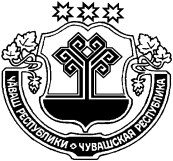 ЧУВАШСКАЯ  РЕСПУБЛИКАКРАСНОАРМЕЙСКИЙ РАЙОН   УПИ ЯЛ ПОСЕЛЕНИЙĚНАДМИНИСТРАЦИЙĚ          ЙЫШĂНУ  2021.08.13    № 63АДМИНИСТРАЦИЯУБЕЕВСКОГОСЕЛЬСКОГО ПОСЕЛЕНИЯПОСТАНОВЛЕНИЕ13.08. 2021    №  63с. УбеевоКоррупциогенный факторПоложение анализируемого нормативного правового акта (проекта нормативного правового акта) Возможные коррупционные проявленияПредложения и рекомендации <*>